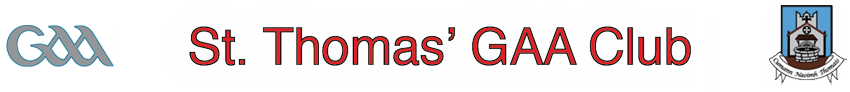 MEMBERSHIP FORM 2019PLEASE COMPLETE ALL DETAILS IN BLOCK AND RETURN WITH YOUR SUBSCRIPTION TO:ST. THOMAS’ GAA CLUBSECTION A – MEMBER  DETAILSFIRST NAME: ___________________              SURNAME: _____________________ADDRESS: ______________________________________________________________EIRCODE:  _______________         MALE □               FEMALE  □TELEPHONE:  ________________      MOBILE NUMBER: _____________________DATE OF BIRTH (if player): __________  Email address: _______________________ Additional Family Members:SECTION B – PARENT/GUARDIAN DETAILSIf you are under 18 years, please ask your parent/guardian to complete the following section.FIRST NAME: ___________________              SURNAME: _____________________ADDRESS: ______________________________________________________________EIRCODE:  _______________         Email Address:_____________________________TELEPHONE:  ________________      MOBILE NUMBER: _____________________ *Please note: These are required fields so St. Thomas’ GAA Club can complete the registration process with the GAA and for insurance purposes.  St. Thomas’ GAA Club will not market to you without your express consent.SECTION C – EMERGENCY CONTACT DETAILSPlease insert the information below to indicate the persons who should be contacted in the event of an incident/accident.SECTION D – PHOTOGRAPHY AND VIDEO CONSENT (Those aged 18 OR under)St. Thomas’ GAA Club recognises the need to ensure the welfare and safety of all young people in sport.In accordance with the child protection policy and procedures of the GAA, we will not permit photographs, video or other images of children/young people to be taken without the consent of the parent/guardian.St. Thomas’ GAA Club will take all possible steps to ensure these images are used solely for the purposes they are intended.  If you become aware that these images are being used inappropriately you should inform the Club Child Welfare Officer immediately.I  __________________________  (parent/guardian) consent to St. Thomas’ GAA Club or a photographer appointed by the Club photographing or videoing my child’s/children’s involvement in GAA for as long as is deemed appropriate by St. Thomas’ GAA Club for the purposes of publicising and promoting the club or sport, or as a coaching aid.SECTION E – CLUB PRIVACY STATEMENT AND COMMUNICATION PREFERENCESSt. Thomas’ GAA Club take the protection of the data we hold about you as a member seriously and will do everything possible to ensure that data is collected, stored, processed, maintained, cleansed and retained in accordance with current and future Irish/EU data protection legislation.Please read the full privacy notice attached carefully to see how the Club will treat the personal information that you provide to us.  We will take reasonable care to keep your information secure and to prevent any unauthorised access.I am happy to receive communications from St. Thomas’ GAA Club via:□     SMS Text                                            □   Post□     Email                                                   □   Social Media (Facebook, Messenger etc)      *Please note:  You are indicating your preference(s) by ticking the boxes above.  If you do not tick a particular box, St. Thomas’ GAA Club will note that you are opting out and will not communicate with you via that medium.  If you do not tick any box St. Thomas’s GAA Club will note that you are opting out of all mediums and you will not receive communications/correspondence from the Club.The club has a number of Social Media pages.  All members are free to join these pages.  If you join any of these pages, please note that the provider of the social media platform(s) have their own privacy policies and that they club do not accept any responsibility of liability for these policies.  Please check these policies before you submit any personal data on the club social media pages.Guidance on how long this club will keep your dataWe will retain your data for such time as you are a member registered with us and then delete your information on a staged basis as follows:Sharing your DataWe may share your data with other GAA Clubs for the purposes of club and team administration, teamsheets, referees reports, disciplinary matters, injury reports, tranfers and sanctions.We may share your data with other GAA partners such as the Galway County Board, GAA HQ and third party data managers that we appoint as data processors as part of administering your involvement in sport.  We will not transfer your data to any third parties without obtaining your consent and, where possible, will anonymise your data before sharing.Privacy PolicyAll of the personal data we collect from you will be collected, stored and processed in accordance with the terms of our privacy policy.Yours rights regarding your personal dataAs a data subject you may have the right at any time to request access to, rectification or erasure of your personal data; to restrict or object to certain kinds of processing of your personal data, including direct marketing.  As a data subject you are not obliged to share your personal data with the Club.  If you choose not to share your personal data with us we may not be able to register or administer your membershipComplaintsIf you have any concerns or complaints in relation to how the club collects and/or processes your personal data, you should contact the Club Data Protection Officer in the first instance at secretary.stthomas.galway@gaa.ie If you are dissatisfied with how your concern/complaint is dealt with by this club you  have the right to report your concern/complaint to the Club Data Protection Commissioner (www.dataprotection.ie) St. Thomas’ GAA ClubPrivacy PolicyAbout usSt. Thomas’ GAA Club is affiliated to the Gaelic Athletic Association.  St. Thomas’ is committed to protecting and respecting your privacy.  For any personal data you provide for the purposes of your membership, St. Thomas’ is the Data Controller and is responsible for storing and otherwise processing that data in a fair, lawful, secure and transparent way.What data we will collectOn becoming a member, the club will need to collect certain information about you while will include your name, date of birth, gender, email address, address and telephone number.  We will also collect the full name and telephone number of the emergency contact(s) nominated by you.  We may also ask for relevant health information, which is classed as special category personal data.  You may also choose to provide us with other information.Why we will collect itWe will collect and process your data for the purposes of registering you as a member of the Gaelic Athletics Association and administering your involvement in the sport.  We will process is on the basis of legitimate interests.  The legitimate interests are the interests of registering you as a member and to administer the sport.  We will only use your data for the purposes of registering and administering your involvement in the sport.  Reasons we need to process your data include:For training and matchesSharing personal data with club coaches or officials to administer training sessionsSharing personal data with club team managers/referees for matches, referees reports, team sheets, disciplinary reportsSharing personal data with county associations (Galway County Board), For funding and reporting purposesSharing anonymised data with a funding partner as a condition of grant funding e.g.  Connacht Council, Department of Transport, Tourism and SportFor membership and club managementProcessing of membership forms and payments Sharing data with committee members to provide information about club activities, membership renewals or invitation to social eventsClub texts and newsletters promoting club activitiesPublishing of match resultsMarketing and communications (where separate consent is provided)Sending information about selling club gear, merchandise or fundraisingSECTION F- DATA SHARING WITH THE GAELIC ATHLETICS ASSOCIATION (GAA)When you become a member of or renew your membership with St. Thomas’ GAA Club you will automatically be registered as a member of the GAA.  We will provide the GAA with your personal data which they will use for Registration and Insurance purposes.If you have any questions about the continuing privacy of your personal data when it is shared with the GAA, please contact dataprotection@gaa.ie  SECTION G – MEMBER/PARENT AGREEMENTBy returning this completed form, I confirm that I have read and understood the privacy statement and how data will be used and shared and am willing to abide by the club constitution and all rules and regulations as set out by St. Thomas’ GAA Club committee.Tick the appropriate box below for the required Membership Type:Option 1 – Family Membership (€80)		□Option 2 – Non Player (Single)  (€40)		□Option 3 – Player                        (€80)		□Option 4 – Student                      (€40)		□Full membership benefits include membership of the GAA, voting rights at AGM and EGM, eligibility for All Ireland ticket draw and use of facilitiesNAMEDATE OF BIRTH (if under 18)Emergency Contact one name:Emergency Contact one number:Emergency Contact two name:Emergency Contact two number:SignaturePrint NameDateType of DataWhen deletedName, date of birth, gender, email address, address, telephone numberThree years after an individual has last renewed their membership with the clubData on any injuries, medical conditions etc as provided by you to St. Thomas’ GAA ClubOne year or on the receipt of an application to transfer to another clubMembership FormsOne year in line with association GDPR regulationsID documentation and vetting application formsOne year in line with association GDPR regulationsText or Messaging SystemsOne year (rolling twelve months)SIGNATUREPRINT NAMEDATEAMOUNT PAID